EMPAUA ZURICH Firstname LastnameJob Titleemail@empaua.com+41 xxxx xxxx xxxx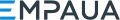 EMPAUA GmbHHohlstrasse 1928004 Zürichwww.empaua.com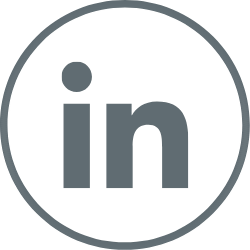 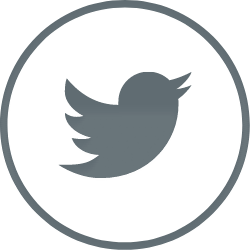 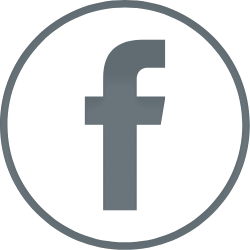 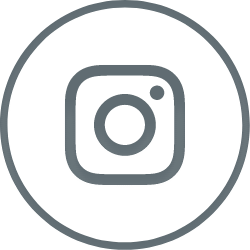 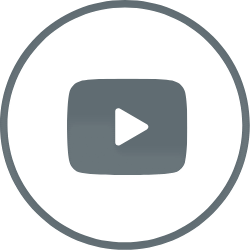 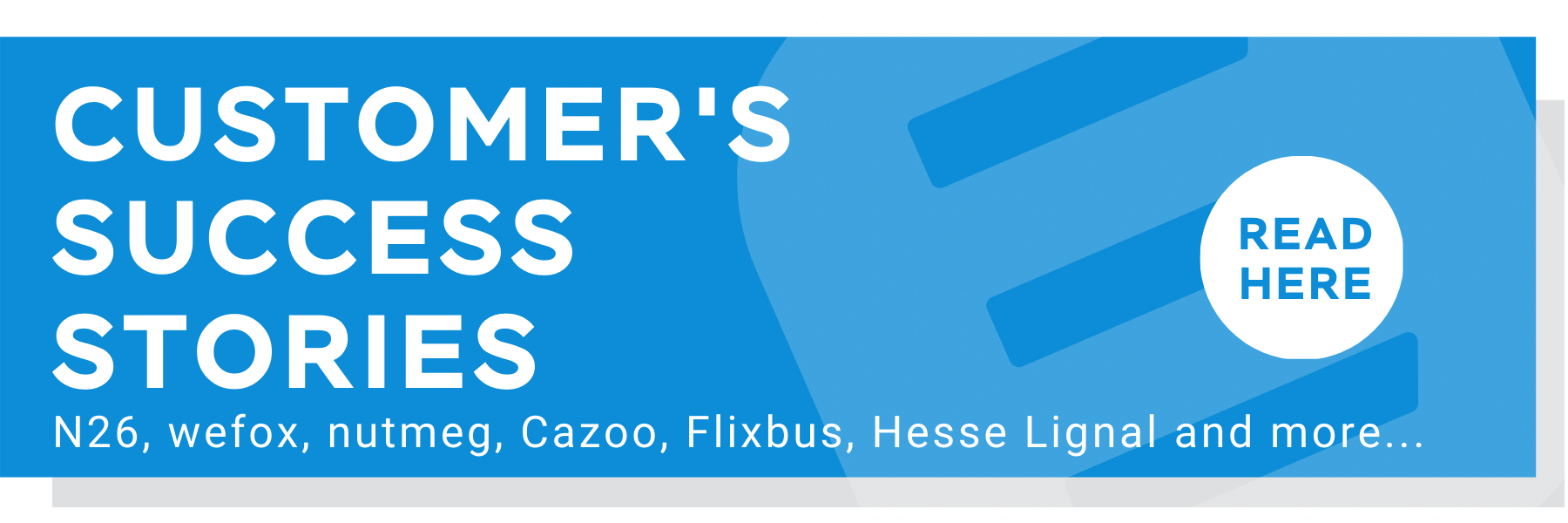 Der Inhalt dieser E-Mail ist vertraulich. Falls Sie diese E-Mail fälschlicherweise erhalten haben, teilen Sie uns dies bitte unverzüglich mit und löschen Sie die E-Mail und deren Inhalt. | The content of this e-mail is confidential. If you received this email in error, please notify us immediately and delete the information. | Sitz der Gesellschaft | Company registered in: Hohlstrasse 192, 8004 Zürich, CHE-437.796.370, Switzerland | CEO: Till Klotz | Geschäftsführer | Managing Director: Stephanie Kromer